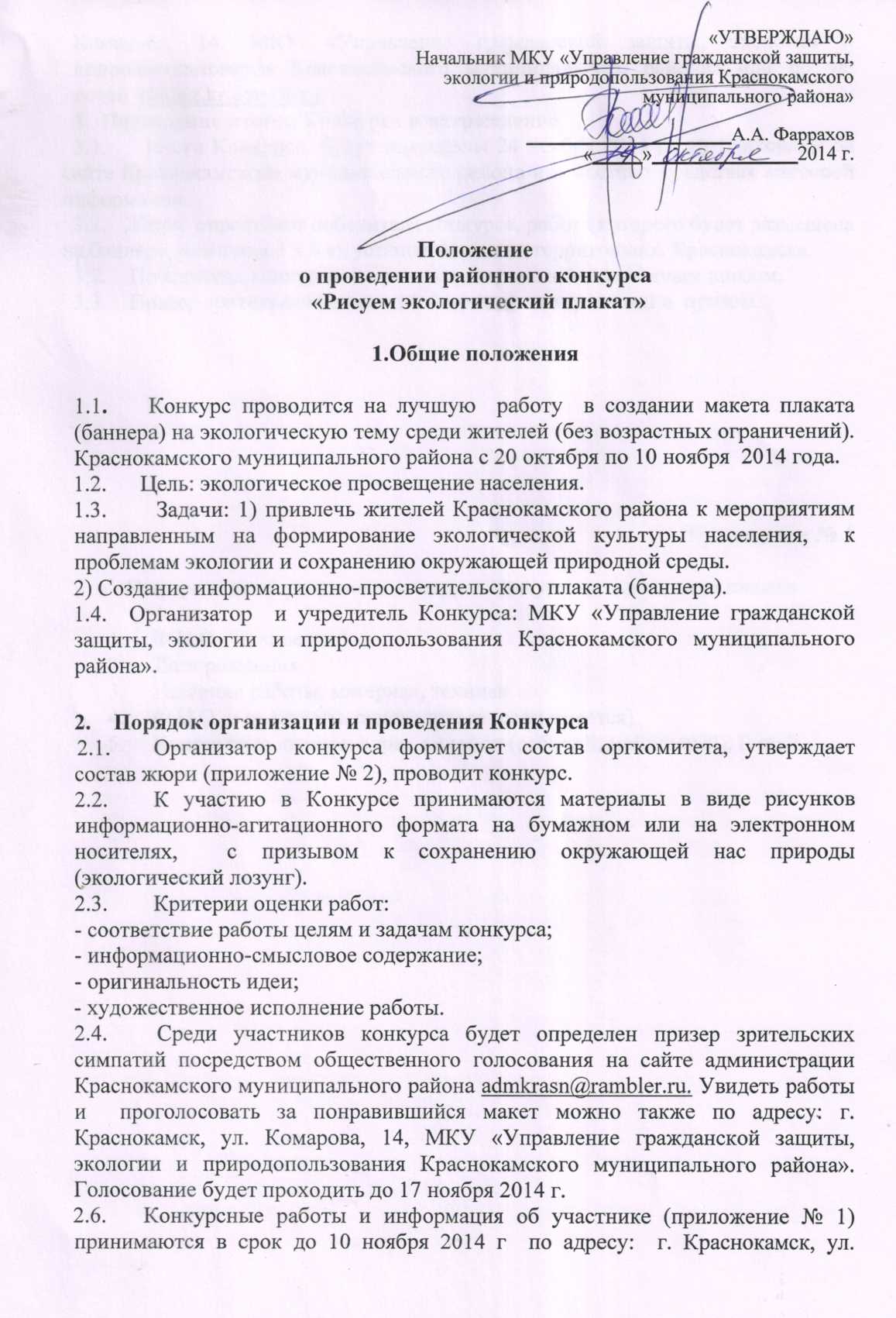 Комарова, 14, МКУ «Управление гражданской защиты, экологии и природопользования Краснокамского муниципального района» или по эл. почте  ecolog.kr@mail.ru.      3.  Подведение итогов Конкурса и награждение      3.1.     Итоги Конкурса  будут подведены 24 ноября 2014 г., опубликованы на сайте Краснокамского муниципального района и в местных средствах массовой информации.      3.2.   Жюри  определяет победителя конкурса, работа которого будет размещена на баннере, размером 3 x 6 м, установленном на территории г. Краснокамска.    3.2.    Победитель конкурса  награждается грамотой и денежным призом.            3.3.    Призер зрительских симпатий награждается грамотой и  призом.Приложение № 1Информация об участнике  конкурса «Рисуем экологический плакат»Ф.И.О. (полностью)Дата рожденияНазвание работы, материал, техникаФ.И.О. и должность руководителя (если имеется)Контактные данные: адрес, телефон (рабочий, мобильный), Е-mailПриложение № 2Состав оргкомитета и жюри районного конкурса «Рисуем экологический плакат»Фаррахов Асаф Аусатович                       - начальник МКУ «Управление                                                                      гражданской защиты, экологии и                                                                      природопользования КМР»,                                                                      председатель оргкомитета Федосеева Елена Николаевна               - начальник отдела экологии и                                                                    природопользования МКУ «Управление                                                                    гражданской защиты, экологии и                                                                    природопользования КМР», зам.                                                                    председателя оргкомитетаГузаева Ольга Павловна                      - ведущий инженер отдела экологии и                                                                 природопользования МКУ «Управление                                                                 гражданской защиты, экологии и                                                                  природопользования КМР», член                                                                  оргкомитетаСамарцева Наталья Владимировна    - инженер 1 кат. отдела экологии и                                                                  природопользования МКУ «Управление                                                                 гражданской защиты, экологии и                                                                  природопользования КМР», секретарьЯковлева Екатерина Викторовна        - бухгалтер МКУ «Управление                                                                   гражданской защиты, экологии и                                                                   природопользования КМР»,                                                                   член оргкомитета